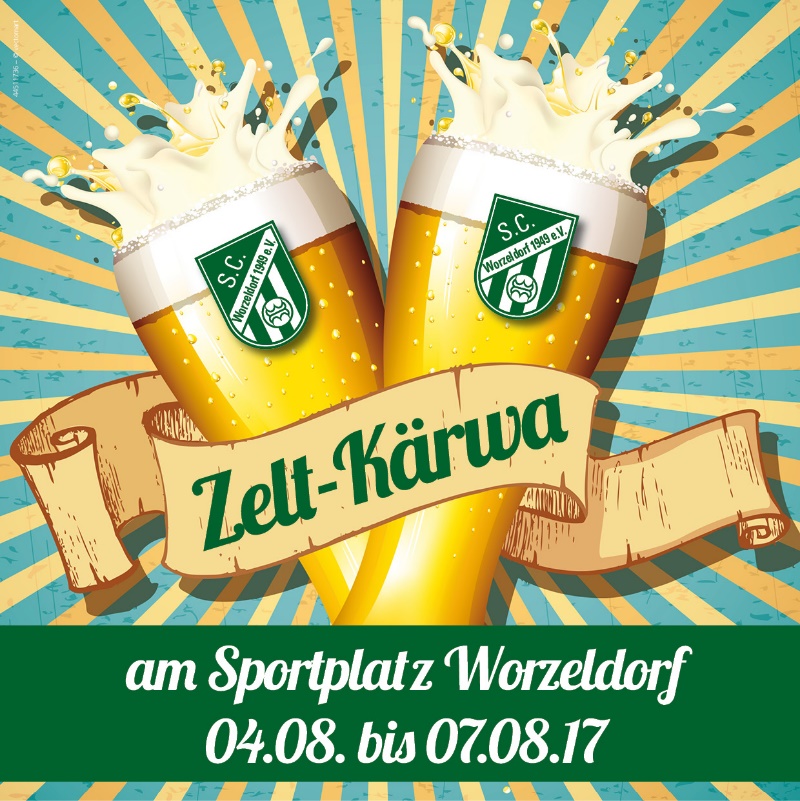 Vor 26 Jahren fand das erste Mal die Zelt-Kärwa am Sportplatz des SC Worzeldorf statt. Seit dieser Zeit sprechen viele Beteiligte und auch so mancher Besucher von der „fünften Jahreszeit“ in Worzeldorf. Von Jahr zu Jahr erfreut sich die Zelt-Kärwa größerer Bekanntheit und somit auch vielen neuen Besuchern.  Nach den beiden Jubiläen im vergangenen Jahr – 25 Jahre Alte Ochsen sowie 25 Jahre Zelt-Kärwa – sind dieses Jahr die Pegelstürmer an der Reihe. Die Kärwaboum und Kärwamadla der Worzeldorfer Zelt-Kärwa feiern ihr 15-jähriges Bestehen. Wie jedes Jahr findet die Kärwa am ersten Augustwochenende am Sportplatz des SC Worzeldorf statt. Das täglich wechselnde Programm lädt zum Mitmachen oder Zuschauen ein und wird umrahmt von guter Musik und leckerem Essen.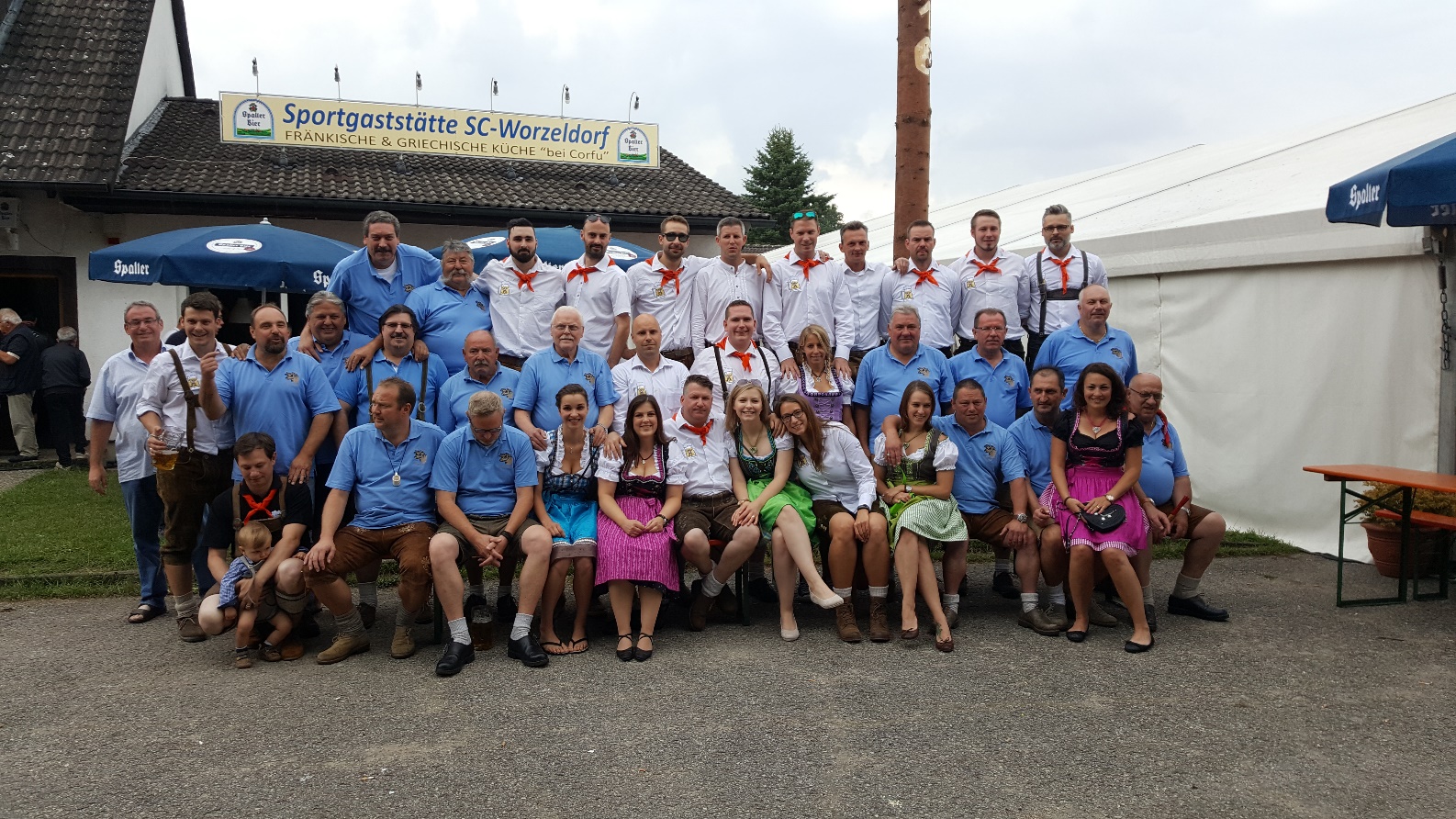 Worzeldorfer Kärwa-Programm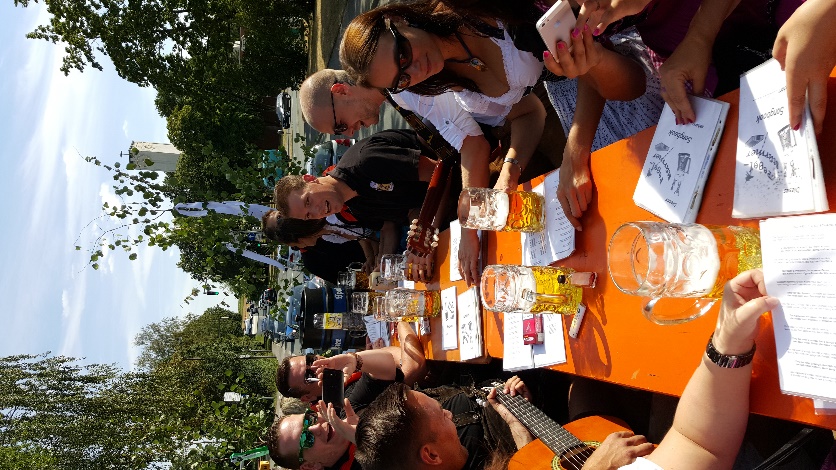 Freitag 04.08.2017 ca. 16.00 Uhr: 	Traditionelle Kärwarundfahrt der „Alten Ochsen” 
und „Pegelstürmer” durch Alt-Worzeldorfab 18.00 Uhr: 	Band BAYERNMÄNca. 20.00 Uhr: 	Einzug ins Festzelt, anschließend Bieranstich durch Michael Frieser (MdB) 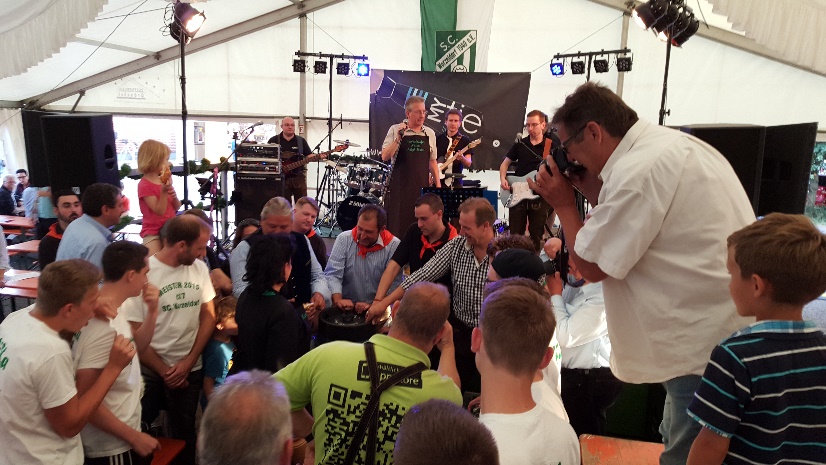 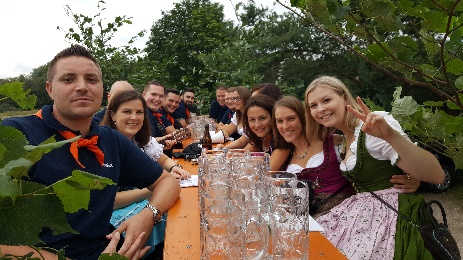 _______________________________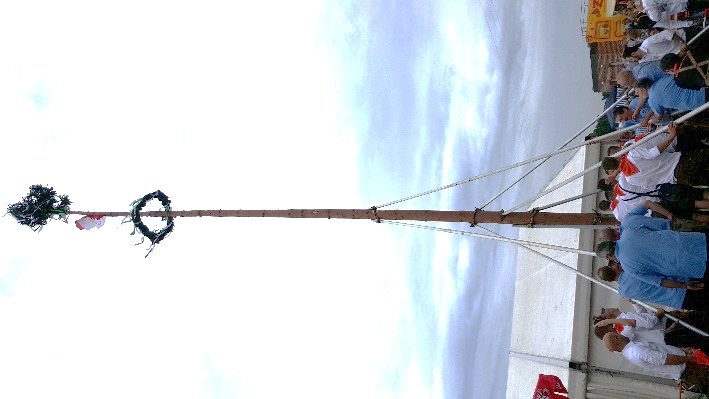 Samstag 05.08.201715.00 Uhr: 		Aufstellen des Kinderkärwabaumes durch unsere kleinen Kirchweihgästeca. 16.00 Uhr: 	Aufstellen des Kärwabaumes durch die „Pegelstürmer” 
und „Alten Ochsen”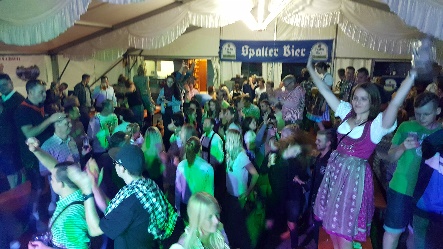 ab 18.00 Uhr: 	Band MY TIE_______________________________Sonntag 06.08.2017 ab 10:00 Uhr: 	Weißwurstfrühstück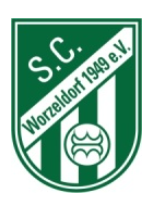 11.15 Uhr: 		Ökumenischer Frühschoppen im Zelt mit Pfarrerin Kimmel-Uhlendorf und Gabriele Zucker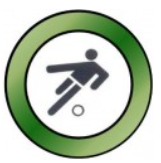 anschließend Mittagstisch im Festzelt15.00 Uhr: 		Kärwaspiel der Vollmannschaft gegen SC Großschwarzenloheab 18.00 Uhr: 	Band Tasty 7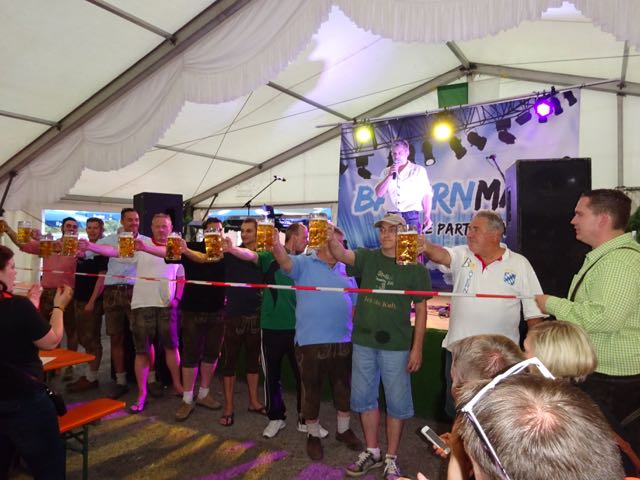 ca. 20.00 Uhr: 	Maßkrugstemmen im Festzelt________________________________Montag 07.08.2017 10.00 Uhr: 	Kärwa-Frühschoppen am Schützenheim 
mit der Rainer Präuer Band 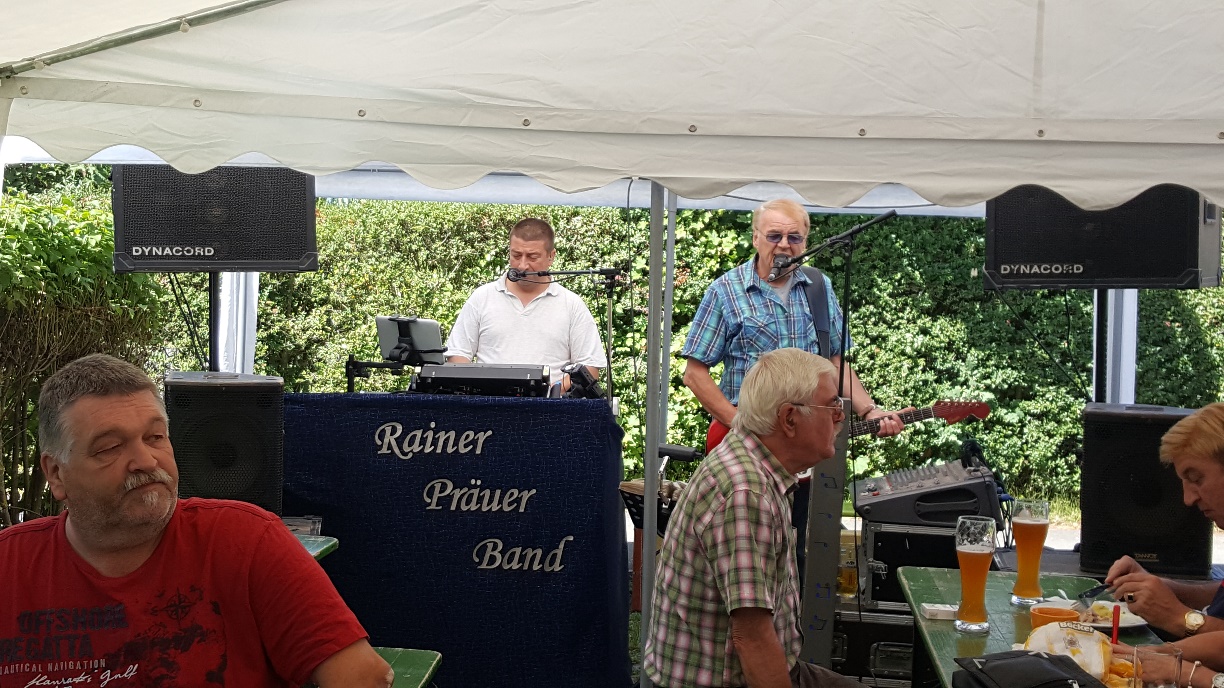 ab 18:00 Uhr: 	Griechischer Abend am Sportheim mit
Livemusik